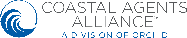 High Value Risk QuestionnaireInsured NameInsured NameInsured NameInsured NameInsured NameInsured NameInsured NameInsured NameInsured NameRisk Location AddressRisk Location AddressRisk Location AddressRisk Location AddressRisk Location AddressRisk Location AddressRisk Location AddressRisk Location AddressRisk Location AddressMarket ValueMarket ValueMarket ValueMarket ValueMarket ValueMarket ValueMarket ValueMarket ValueMarket ValueReplacement ValueReplacement ValueReplacement ValueReplacement ValueReplacement ValueReplacement ValueReplacement ValueReplacement ValueReplacement ValueYear BuiltYear BuiltYear BuiltYear BuiltYear BuiltYear BuiltYear BuiltYear BuiltYear BuiltYear of Update for:Year of Update for:Year of Update for:Year of Update for:Year of Update for:Year of Update for:Year of Update for:Year of Update for:Roof:Roof:Roof:Roof:Roof:Roof:Roof:Plumbing:Plumbing:Plumbing:Plumbing:Plumbing:Electrical: Electrical: Electrical: Electrical: Heating:Heating:Primary:Primary:Primary:Primary:Primary:Primary:Primary:Primary:Primary:Secondary: Secondary: Secondary: Secondary: Secondary: Secondary: Secondary: Secondary: Living Square Area Footage: Living Square Area Footage: Living Square Area Footage: Living Square Area Footage: Living Square Area Footage: Living Square Area Footage: Living Square Area Footage: Living Square Area Footage: Living Square Area Footage: Protection ClassProtection ClassProtection ClassProtection ClassProtection ClassProtection ClassProtection ClassRoof ShapeRoof ShapeRoof ShapeGable: Gable: Gable: Gable: Gable: Gable: Gable: Gable: Gable: Gable: Gable: Gable: Gable: Hip:Hip:Hip:Hip:Hip:Hip:Hip:Flat: Flat: Flat: GarageGarageAttached: Attached: Attached: Attached: Attached: Attached: Attached: Attached: Attached: Detached:Detached:Detached:Detached:Detached:Detached:Detached:None:None:None:Distance to WaterDistance to WaterDistance to WaterDistance to WaterNew Purchase?New Purchase?New Purchase?New Purchase?New Purchase?New Purchase?If not a new purchase, please answer below:If not a new purchase, please answer below:If not a new purchase, please answer below:If not a new purchase, please answer below:If not a new purchase, please answer below:If not a new purchase, please answer below:If not a new purchase, please answer below:If not a new purchase, please answer below:If not a new purchase, please answer below:If not a new purchase, please answer below:Any prior lossesAny prior lossesAny prior lossesAny prior lossesAny prior lossesAny prior lossesAny prior lossesIf yesDate:Date:Date:Date:Date:Date:Date:Date:Date:Date:Date:Date:Type of loss: Type of loss: Type of loss: Type of loss: Type of loss: Type of loss: Type of loss: Type of loss: Type of loss: Amount Paid:Amount Paid:Amount Paid:Amount Paid:Expiring carrier and limitsExpiring carrier and limitsExpiring carrier and limitsExpiring carrier and limitsExpiring carrier and limitsExpiring carrier and limitsExpiring carrier and limitsExpiring carrier and limitsExpiring carrier and limitsExpiring carrier and limitsExpiring carrier and limitsExpiring carrier and limitsExpiring PremiumExpiring PremiumExpiring PremiumExpiring PremiumExpiring PremiumExpiring PremiumExpiring PremiumExpiring PremiumExpiring PremiumExpiring PremiumExpiring PremiumExpiring PremiumExpiring PremiumExpiring PremiumIs prior policy being non-renewed?Is prior policy being non-renewed?Is prior policy being non-renewed?Is prior policy being non-renewed?Is prior policy being non-renewed?Is prior policy being non-renewed?Is prior policy being non-renewed?Is prior policy being non-renewed?Is prior policy being non-renewed?Is prior policy being non-renewed?Is prior policy being non-renewed?Is prior policy being non-renewed?Is prior policy being non-renewed?Is prior policy being non-renewed?If yes, why?If yes, why?If yes, why?If yes, why?If no, reason for shoppingIf no, reason for shoppingIf no, reason for shoppingIf no, reason for shoppingIf no, reason for shoppingIf no, reason for shoppingIf no, reason for shoppingIf no, reason for shoppingIf no, reason for shoppingIf no, reason for shoppingIf no, reason for shoppingLimits QuotedLimits QuotedLimits QuotedLimits QuotedLimits QuotedDwelling:Dwelling:Dwelling:Dwelling:Dwelling:Dwelling:Dwelling:Dwelling:Dwelling:Dwelling:Dwelling:Dwelling:Dwelling:Dwelling:TIV:TIV:TIV:TIV:TIV:TIV:TIV:Deductibles QuotedDeductibles QuotedDeductibles QuotedDeductibles QuotedDeductibles QuotedDeductibles QuotedDeductibles QuotedDeductibles QuotedDeductibles QuotedDeductibles QuotedSystem Generated QuoteSystem Generated QuoteSystem Generated QuoteSystem Generated QuoteSystem Generated QuoteSystem Generated QuoteSystem Generated QuoteSystem Generated QuoteSystem Generated QuoteSystem Generated QuoteAdjusted QuoteAdjusted QuoteAdjusted QuoteAdjusted QuoteAdjusted QuoteAdjusted QuoteAdjusted QuoteAdjusted QuoteAdjusted QuoteAdjusted Quote